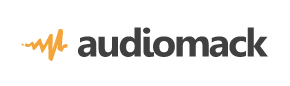 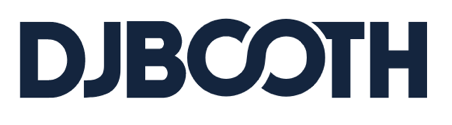 September 16, 2020“Bktherula commands the mic.”“Bktherula knows how to capture an audience with her voice, her visuals, and her writing.”Audiomack World: https://audiomack.com/world/post/bktherula-interviewDJBooth: https://djbooth.net/features/2020-09-16-bktherula-admit-it-new-music-audiomackTwitter: https://twitter.com/audiomack/status/1306261552295825409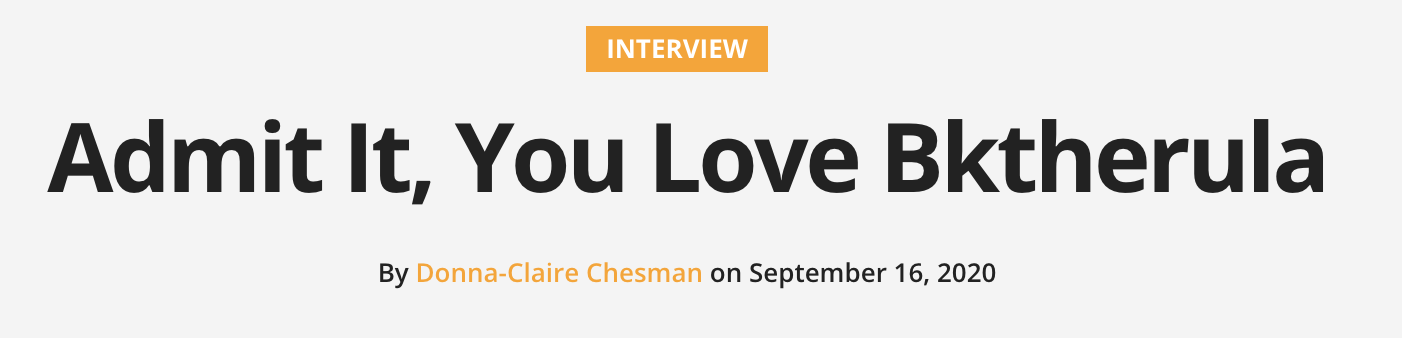 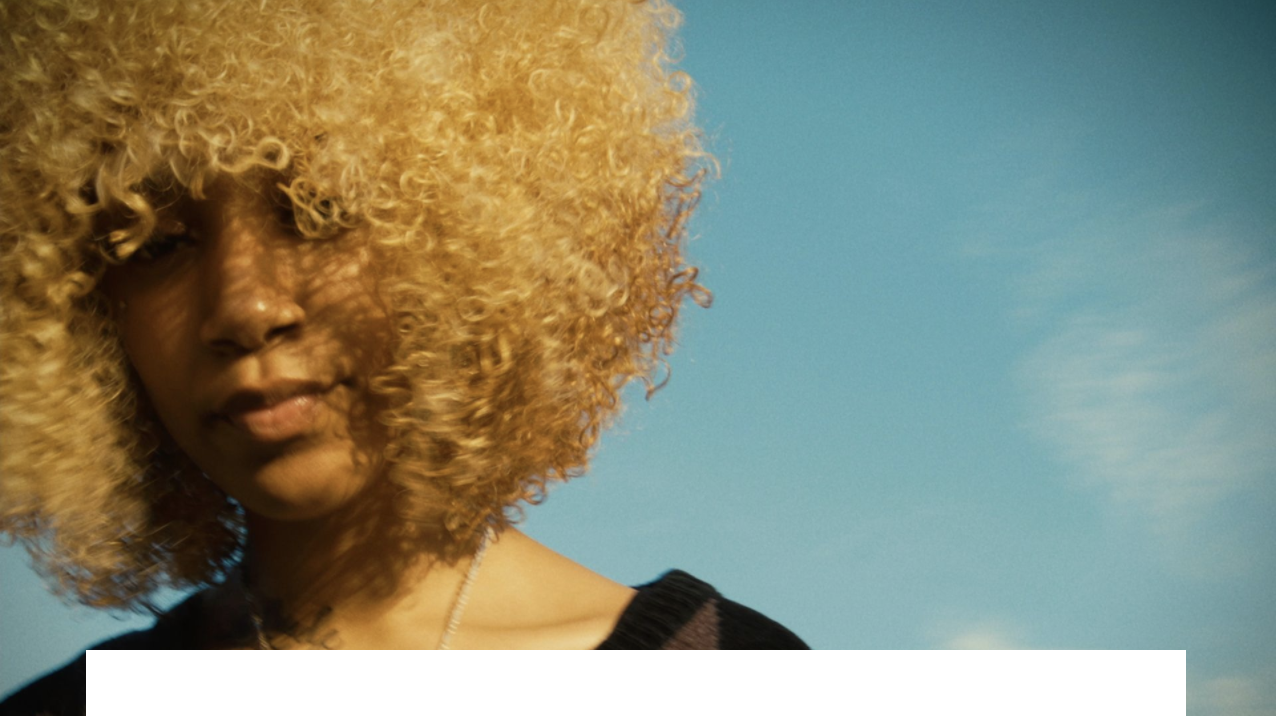 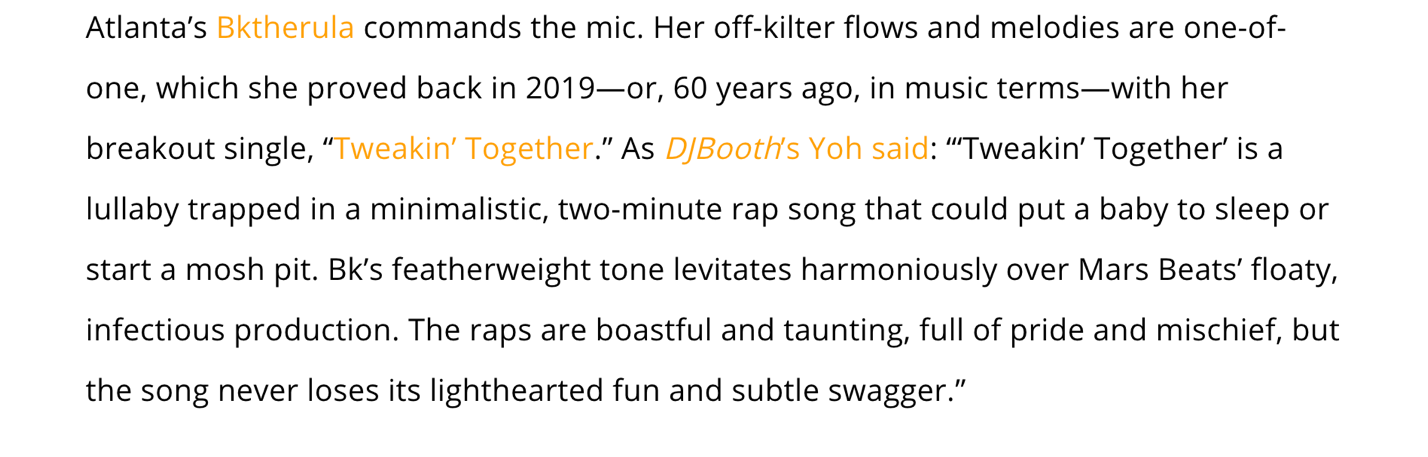 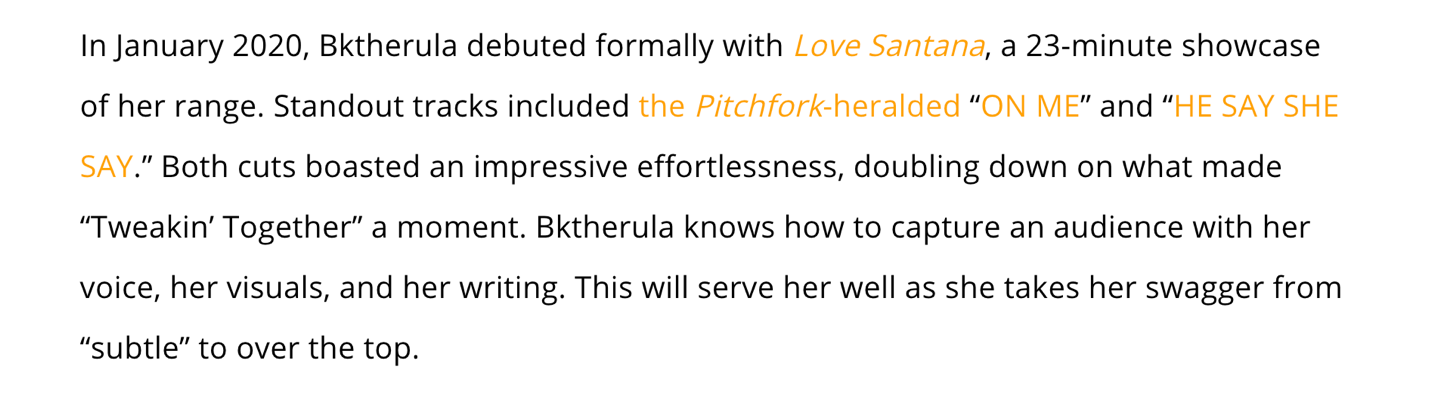 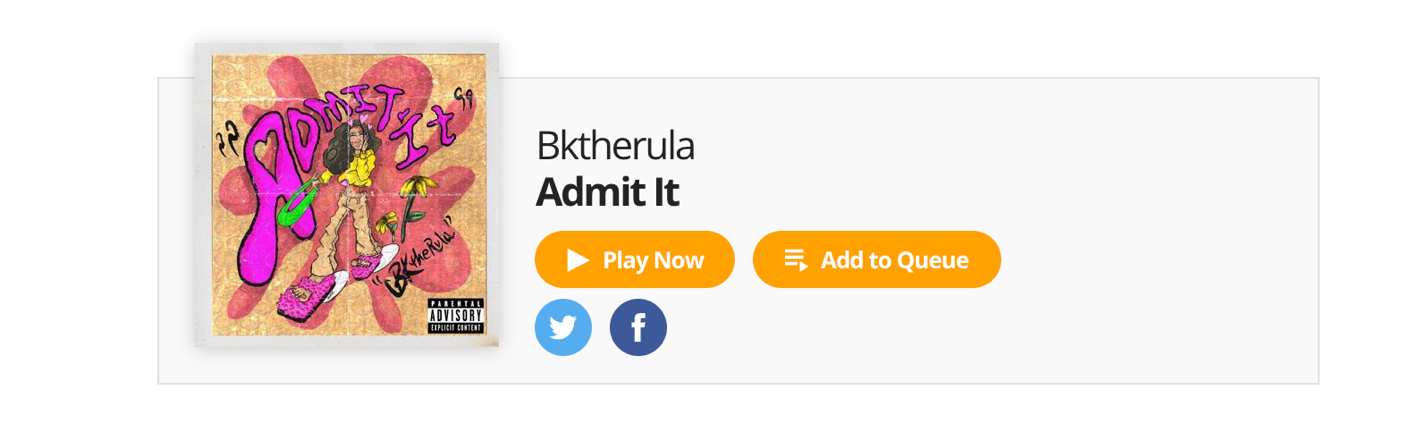 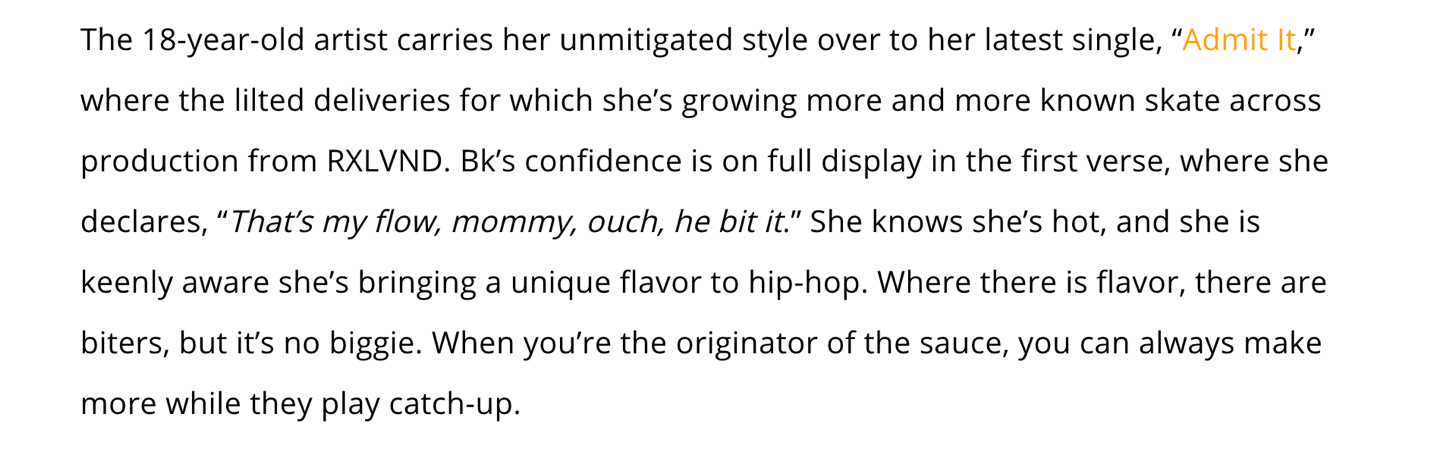 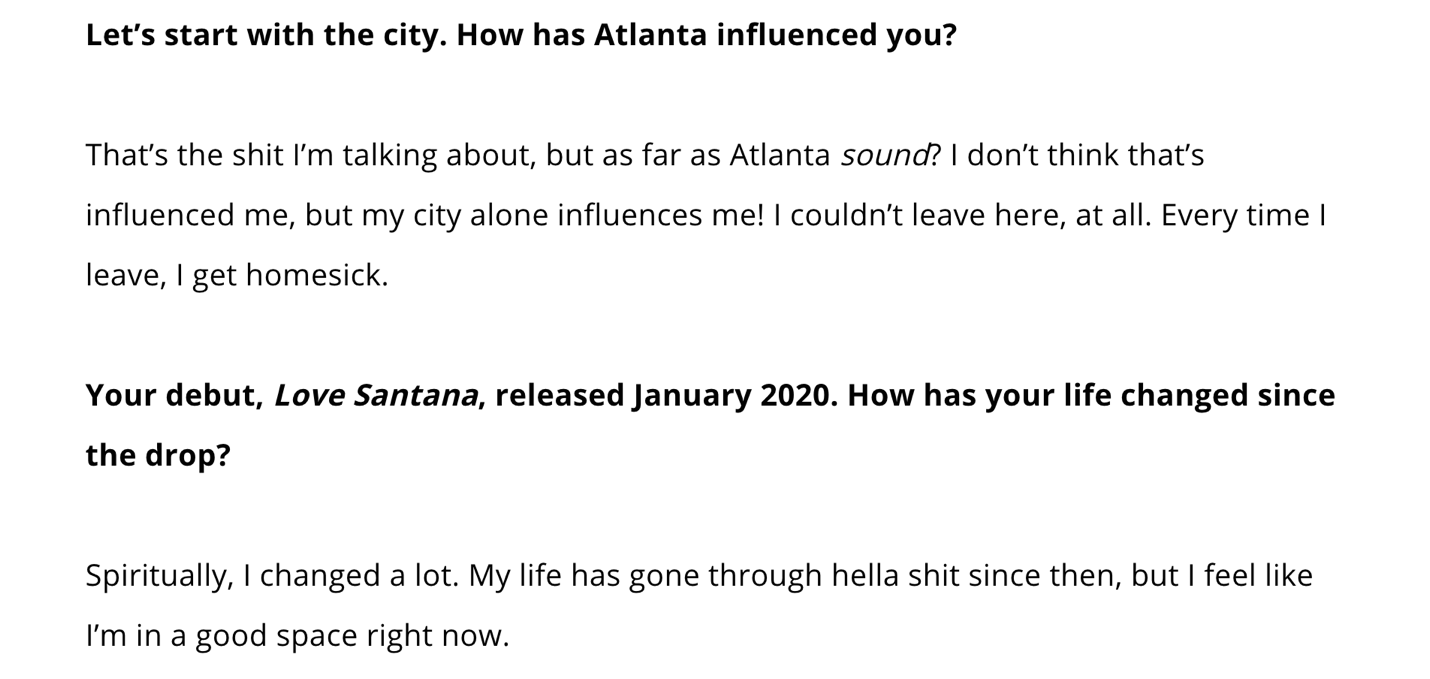 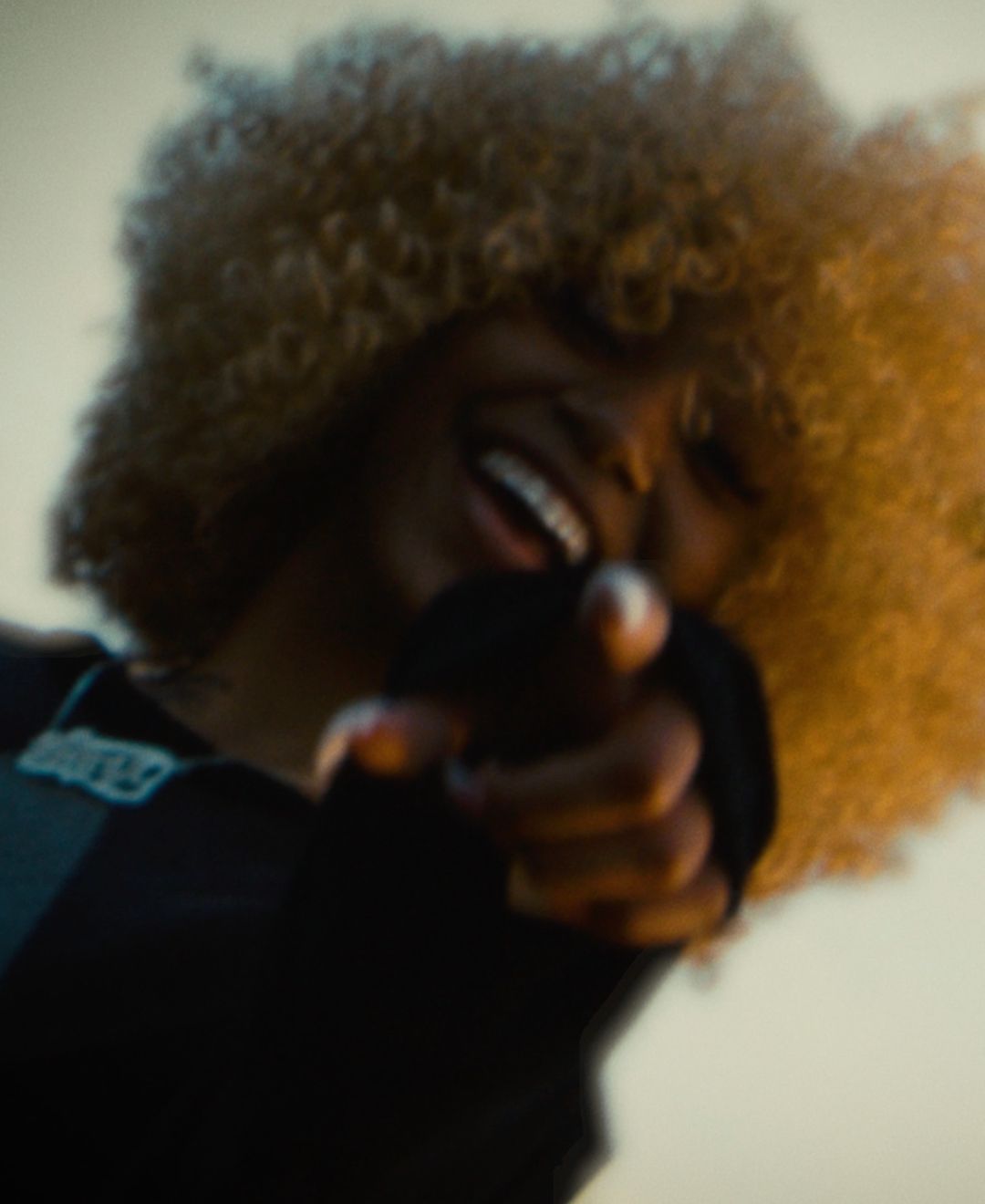 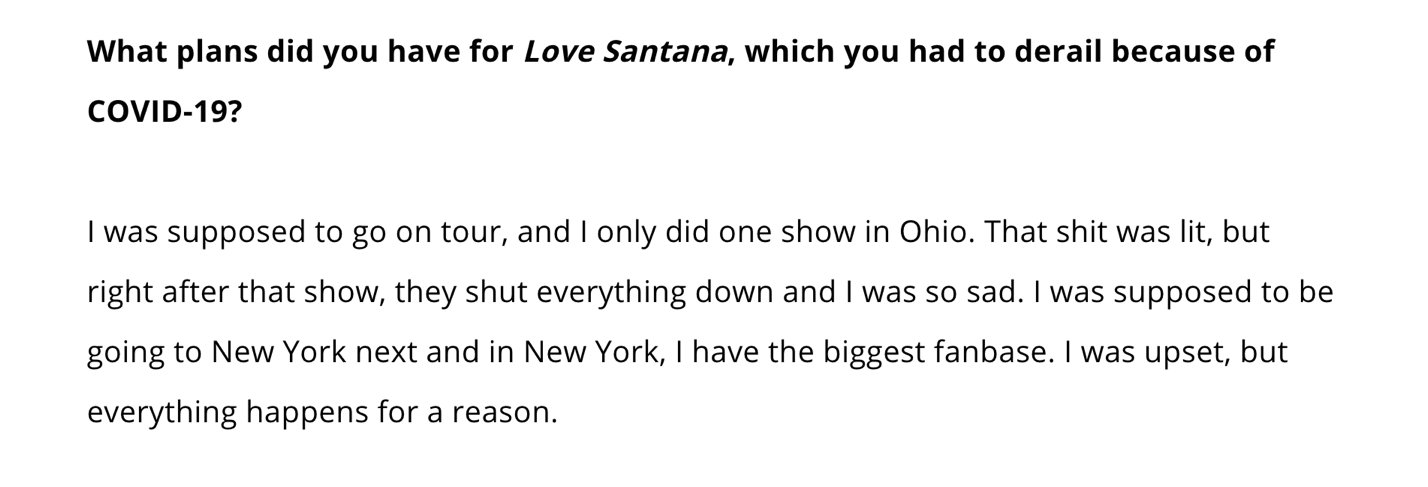 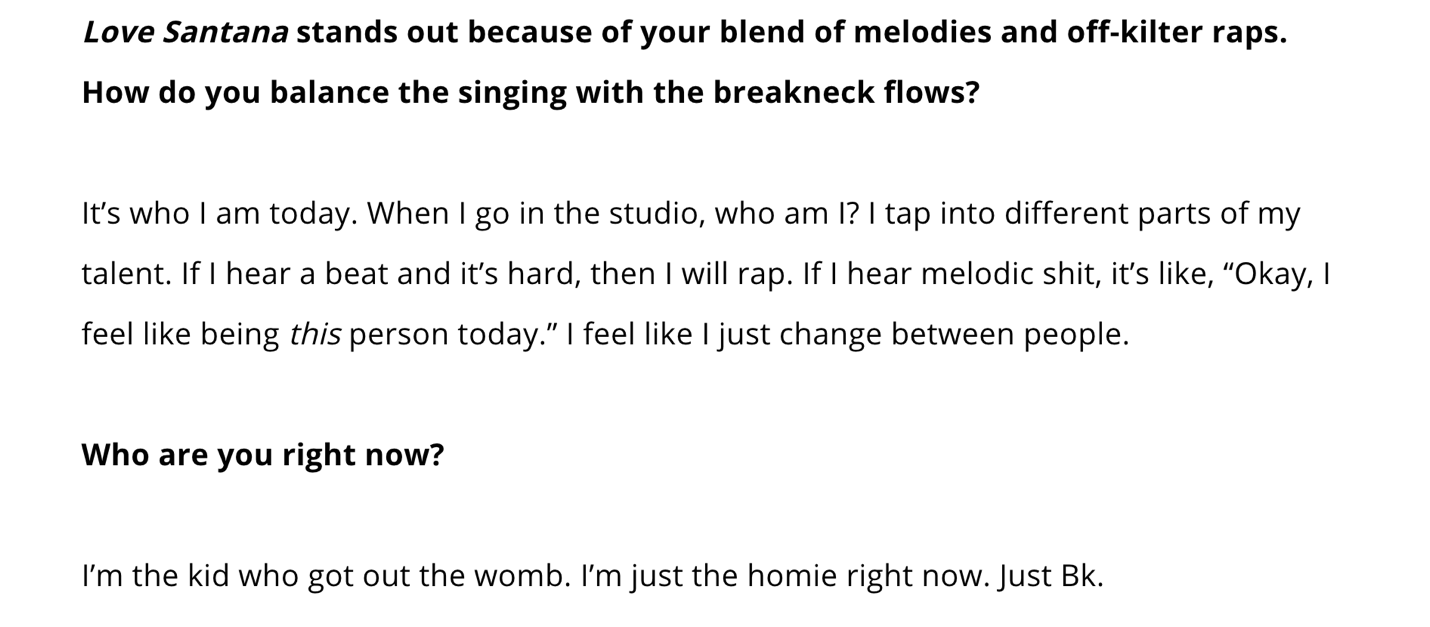 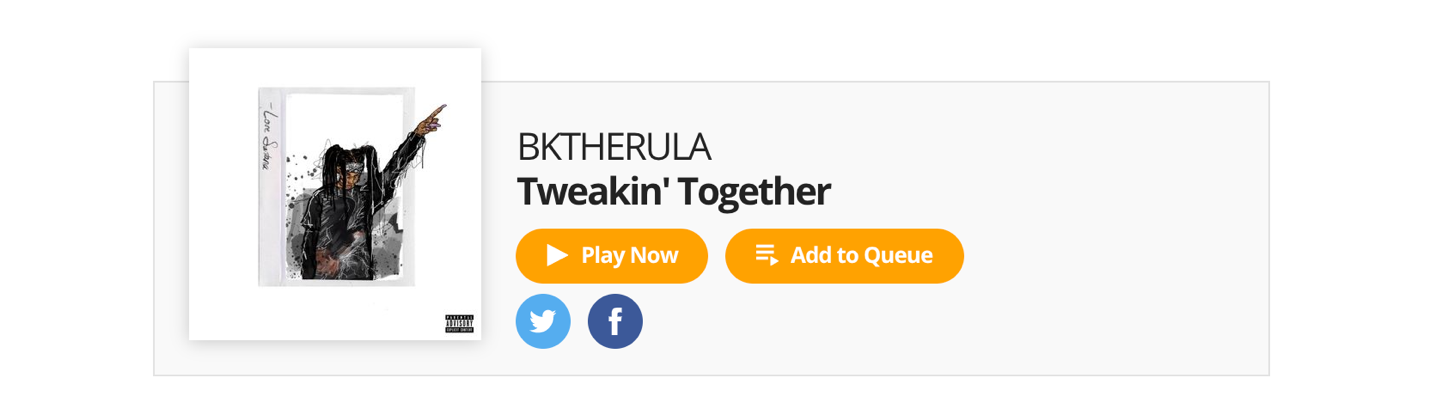 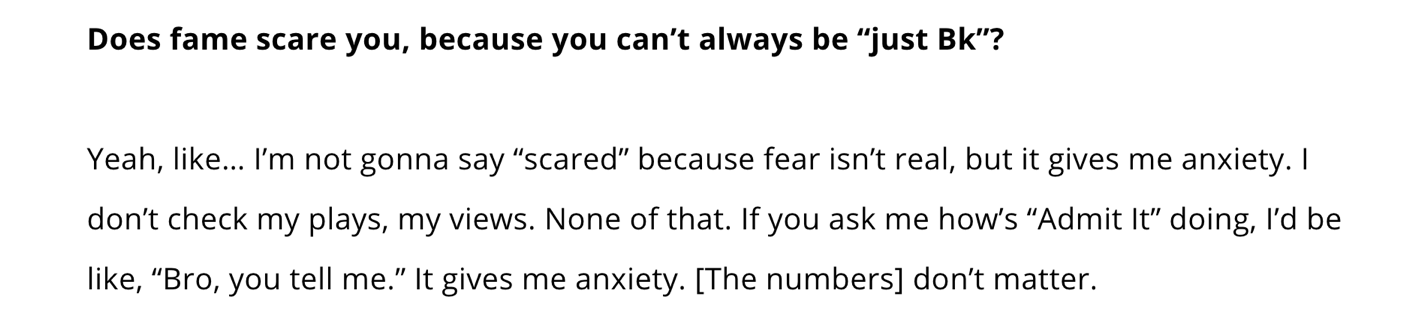 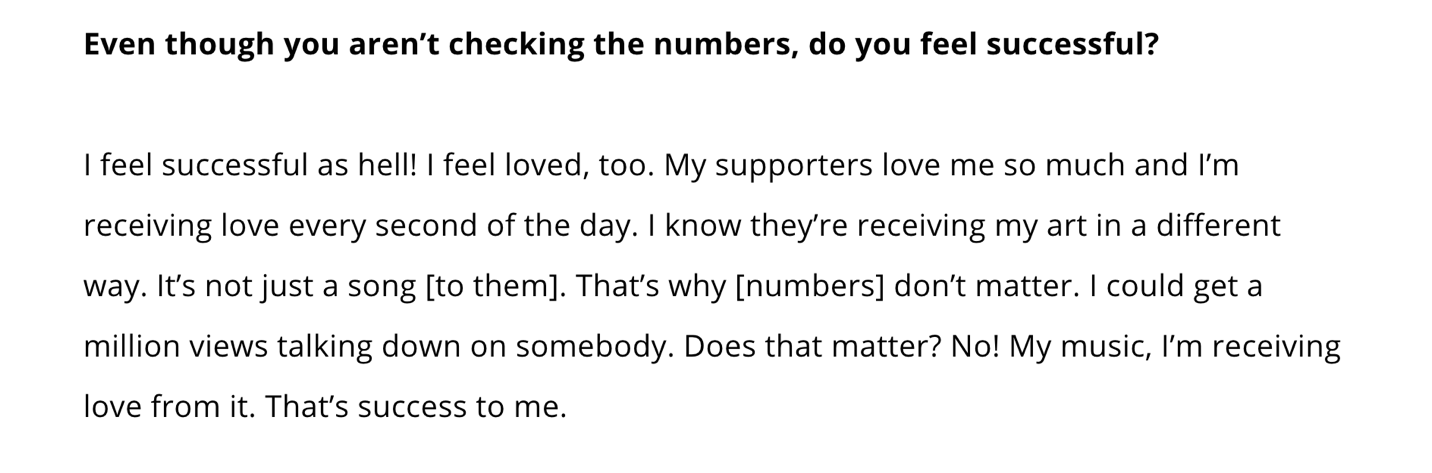 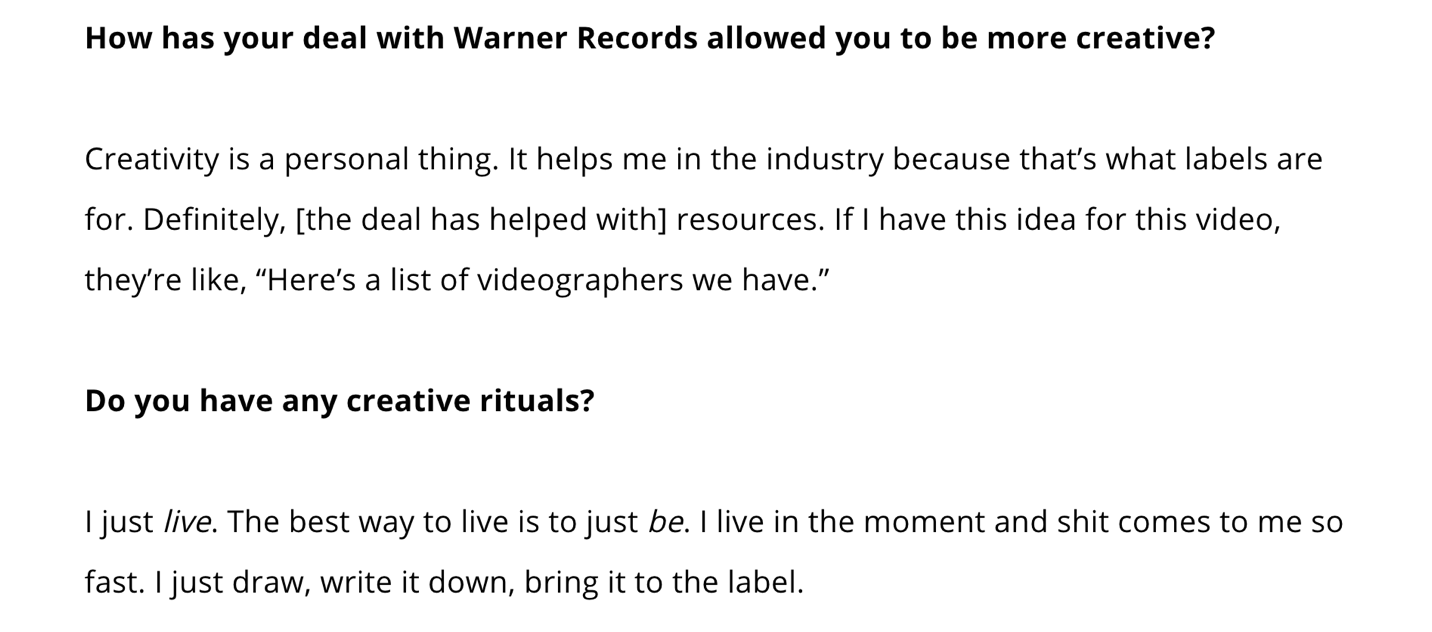 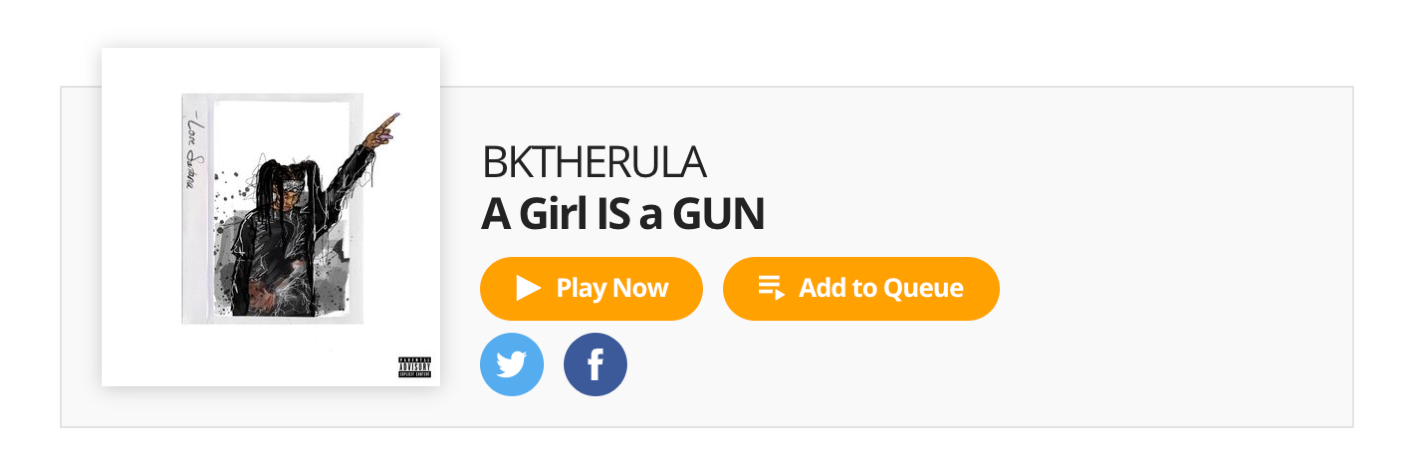 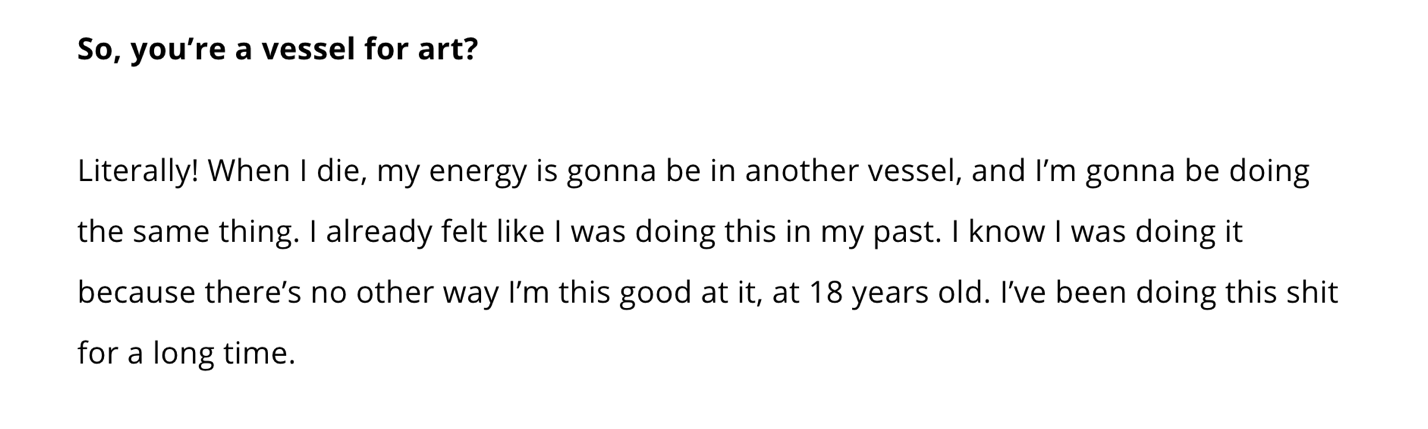 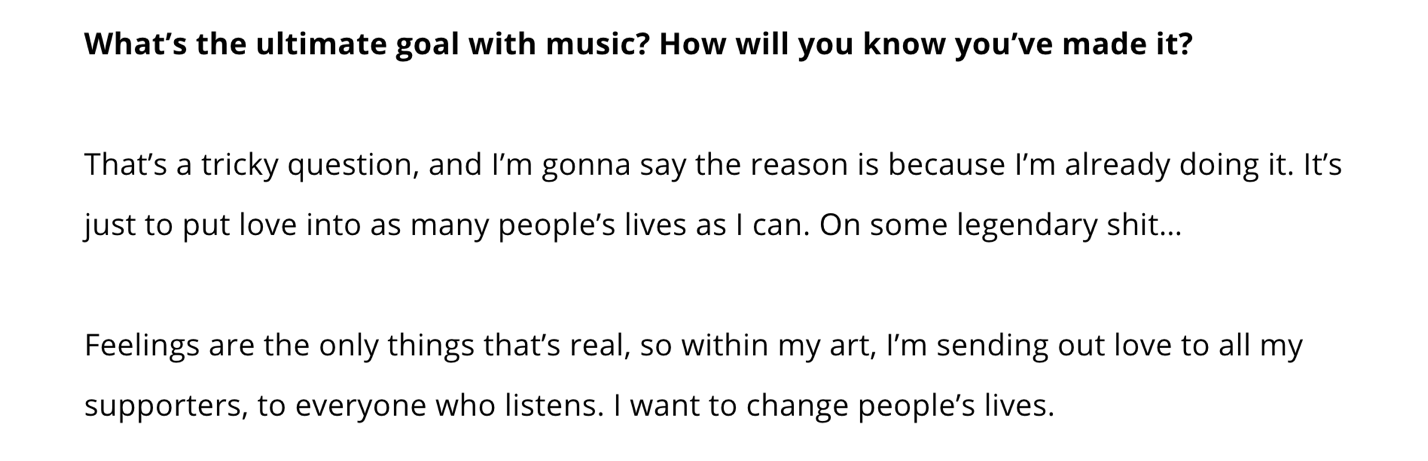 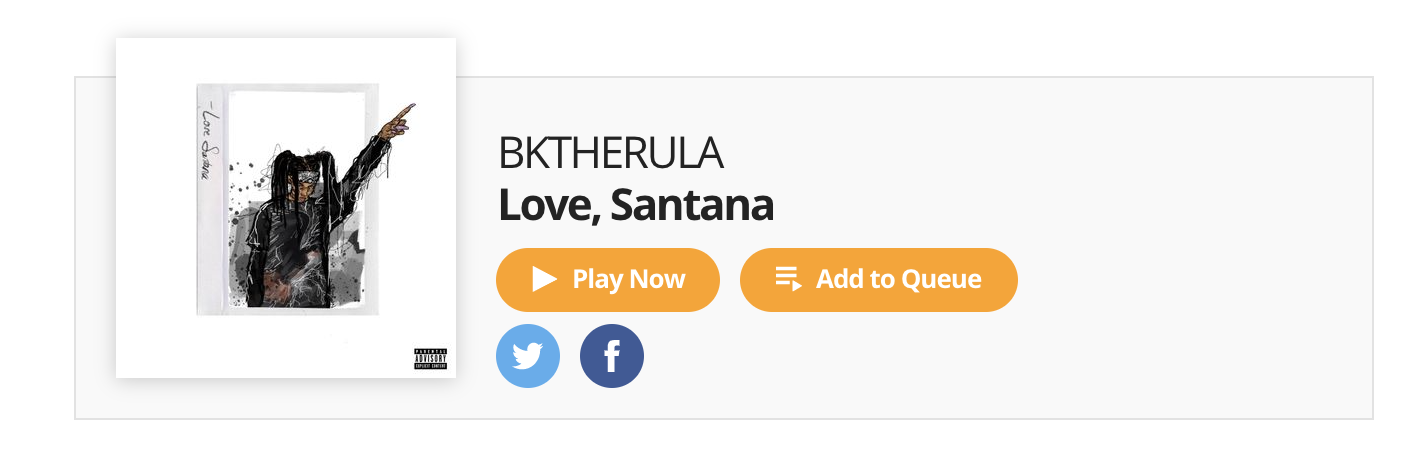 